1. 产品介绍噪声扬尘监测站是专门针对在建工程项目的监测设备。设备具有泵吸功能采用高精度PM（PM2.5/PM10/TSP）传感器，并且带有空调除湿功能，该设备具有1路百叶盒（温度、湿度、噪声、气压）采集、1路风速采集、1路风向采集、1路继电器输出（默认可接现场二级继电器控制雾炮）、1路485从站输出；该设备可通过GPRS方式将数据上传监控软件平台，同时该主机能够外接1路LED屏（54cm*102cm）实时显示当前数值信息。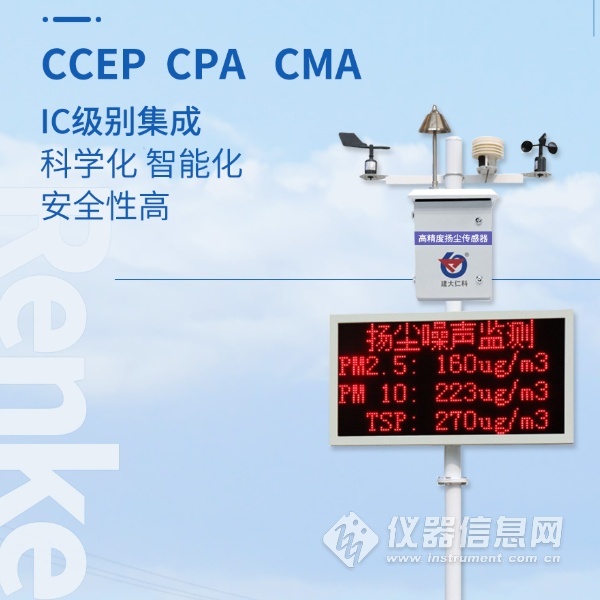 2. 技术参数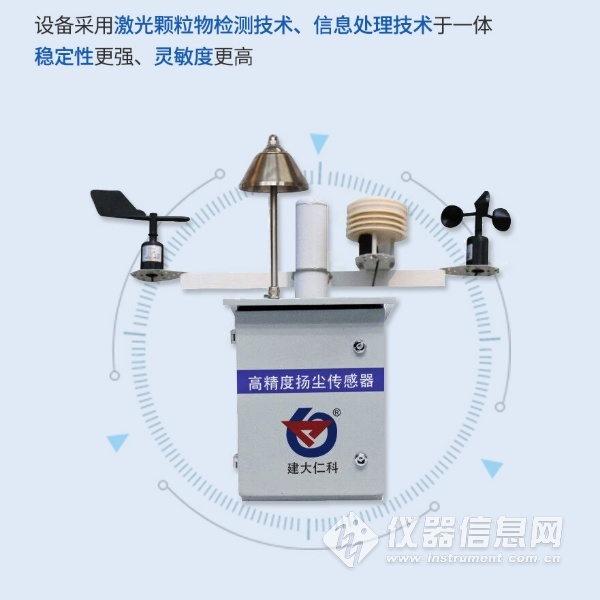 3. 产品选型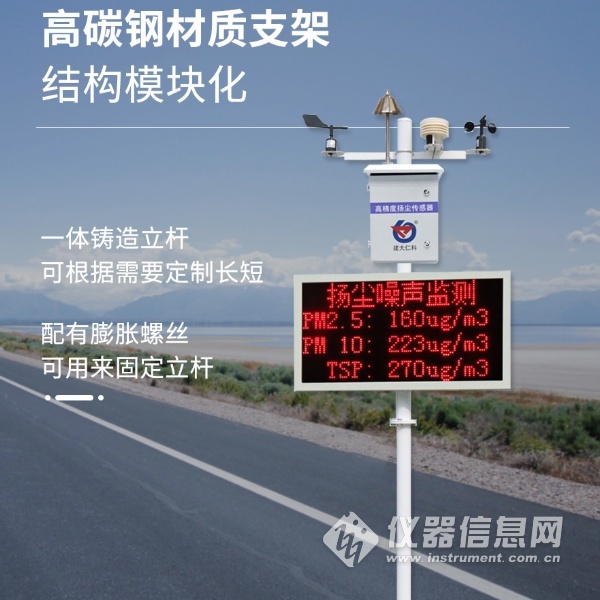 4. 设备安装4.1设备安装前检查设备清单：（选型不同，设备数量不同，具体以现场实际为准）▇风向传感器       1    ▇风速传感器       1    ▇风速及风向用挡板    1    ▇多功能百叶盒（不带PM2.5）       1    ▇电控箱       1     组装好的电控箱▇LED屏       1     改装好的LED屏▇三米立杆    1    ▇横梁    1    ▇U型卡       1    ▇电控箱抱箍及对应螺栓    2    ▇LED屏抱箍及对应螺栓   2    ▇一母三公线       1     黑色45cm​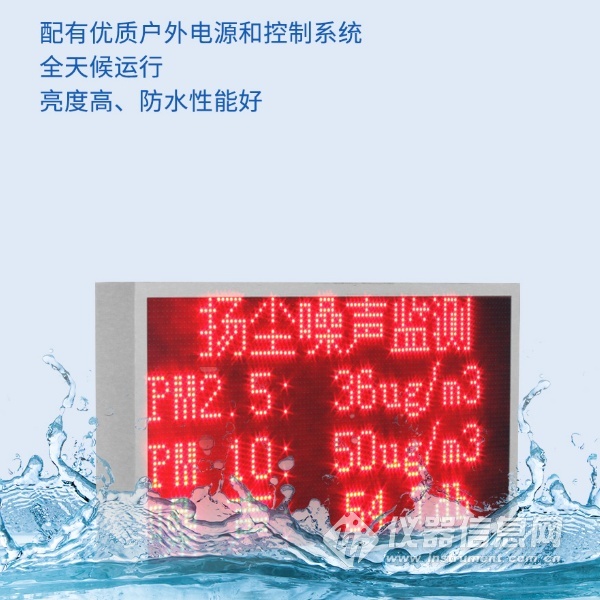 供电AC220V通信接口GPRS无线传输空气温度传感器量程：-40～70℃   分辨率：0.1℃空气温度传感器精度：±0.2℃空气湿度传感器量程：0～100%     分辨率：0.1%空气湿度传感器精度：±3%风速传感器量程：0～60m/s    分辨率：0.1 m/s风速传感器精度：±0.3m/s风向传感器量程：8个方位噪声传感器量程：30～130db      分辨率：0.1db噪声传感器精度：± 0.5%F·SPM量程：0～1000ug/m3  分辨率：1ug/m3PM精度：±8%F·SLED屏尺寸54cm*102cm继电器输出1路，连接二级继电器，可控制现场雾炮发射设备支架2/3米立杆（可选）电控箱用于安装电源系统、除湿设备，内涵高精度PM传感器型号要素(默认含LED屏，支架，横梁及抱箍等)RS-ZSYC3-2SPM2.5+PM10RS-ZSYC3-2S-GPM2.5+PM10+联网RS-ZSYC3-2S-4GPM2.5+PM10+4G联网RS-ZSYC3-3SPM2.5+PM10+噪声RS-ZSYC3-3S-GPM2.5+PM10+噪声+联网RS-ZSYC3-3S-4GPM2.5+PM10+噪声+4G联网RS-ZSYC3-5SPM2.5+PM10+噪声+温度+湿度RS-ZSYC3-5S-GPM2.5+PM10+噪声+温度+湿度+联网RS-ZSYC3-5S-5GPM2.5+PM10+噪声+温度+湿度+4G联网RS-ZSYC3-8SPM2.5+PM10+噪声+温度+湿度+风速+风向+风力RS-ZSYC3-8S-GPM2.5+PM10+噪声+温度+湿度+风速+风向+风力+联网RS-ZSYC3-8S-4GPM2.5+PM10+噪声+温度+湿度+风速+风向+风力+4G联网RS-ZSYC3-9SPM2.5+PM10+噪声+温度+湿度+风速+风向+风力+TSPRS-ZSYC3-9S-GPM2.5+PM10+噪声+温度+湿度+风速+风向+风力+TSP+联网RS-ZSYC3-9S-4GPM2.5+PM10+噪声+温度+湿度+风速+风向+风力+TSP+4G联网RS-ZSYC3-10SPM2.5+PM10+噪声+温度+湿度+风速+风向+风力+TSP+大气压力RS-ZSYC3-10S-GPM2.5+PM10+噪声+温度+湿度+风速+风向+风力+TSP+大气压力+联网RS-ZSYC3-10S-4GPM2.5+PM10+噪声+温度+湿度+风速+风向+风力+TSP+大气压力+4G联网